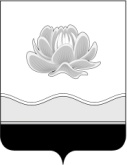  				         Российская Федерация                                        Кемеровская область Мысковский городской округСовет народных депутатов Мысковского городского округа(шестой созыв)Р Е Ш Е Н И Еот 18 ноября 2020г. № 68-нО внесении изменений в решение Совета народных депутатов Мысковского городского округа от 13.11.2019 № 60-н «Об утверждении Прогнозного плана (программы) приватизации муниципального имущества Мысковского городского округа на 2020 год»ПринятоСоветом народных депутатовМысковского городского округа 17 ноября 2020 годаВ соответствии с частью 2 статьи 51 Федерального закона от 06.10.2003 № 131-ФЗ «Об общих принципах организации местного самоуправления в Российской Федерации», Федеральным законом от 21.12.2001 № 178-ФЗ «О приватизации государственного и муниципального имущества», руководствуясь частью 3 статьи 61 Устава Мысковского городского округа, подпунктом 3 пункта 2.1. Положения о приватизации муниципального имущества на территории Мысковского городского округа, утвержденного решением Совета народных депутатов  Мысковского городского округа от 18.03.2020 № 16-н, Совет народных депутатов Мысковского городского округар е ш и л:1. Внести в решение Совета народных депутатов Мысковского городского округа от 13.11.2019 № 60-н «Об утверждении Прогнозного плана (программы) приватизации муниципального имущества Мысковского городского округа на 2020 год» (далее - решение) следующие изменения:1.1. в преамбуле слова «подпунктом 4.1.2 пункта 4.1 Положения о приватизации муниципального имущества, находящегося в собственности муниципального образования «Мысковский городской округ», утвержденного Решением Мысковского городского Совета народных депутатов от 18.11.2010 № 71-н» заменить словами «подпунктом 3 пункта 2.1. Положения о приватизации муниципального имущества на территории Мысковского городского округа, утвержденного решением Совета народных депутатов  Мысковского городского округа от 18.03.2020 № 16-н»;1.2. в пункте 4 слово «(А.А. Алехин) исключить;1.3. В Приложении к решению:1.3.1. в абзаце первом слова «Положением о приватизации муниципального имущества, находящегося в собственности муниципального образования «Мысковский городской округ», утвержденным Решением Мысковского городского Совета народных депутатов от 18.11.2010 № 71-н» заменить словами «Положением о приватизации муниципального имущества на территории Мысковского городского округа, утвержденным решением Совета народных депутатов  Мысковского городского округа от 18.03.2020 № 16-н»;1.3.2. Перечень муниципального имущества, подлежащего продаже в 2020 году изложить в следующей редакции:«»;1.4. абзац одиннадцатый изложить в следующей редакции:«Исходя из оценки прогнозируемой стоимости предлагаемого к приватизации муниципального имущества Мысковского городского округа, в 2020 году ожидаются поступления в бюджет Мысковского городского округа в размере 6 559, 00 тысяч рулей, из них: от приватизации муниципального имущества в соответствии с Федеральным законом от 21.12.2001 № 178-ФЗ «О приватизации государственного и муниципального имущества» - 6 438, 00 тысяч рублей;от приватизации муниципального имущества в соответствии с Федеральным законом 22.07.2008 № 159-ФЗ «Об особенностях отчуждения недвижимого имущества, находящегося в государственной или в муниципальной собственности и арендуемого субъектами малого и среднего предпринимательства, и о внесении изменений в отдельные законодательные акты Российской Федерации» - 121,00 тыс. руб.»;1.5. решение дополнить приложением  согласно приложению к настоящему решению. 2. Настоящее решение направить главе Мысковского городского округа для подписания и опубликования (обнародования) в установленном порядке. 3. Настоящее решение вступает в силу на следующий день после его официального опубликования.4. Контроль за исполнением настоящего решения возложить на комитет Совета народных депутатов Мысковского городского округа по развитию экономики, бюджету, налогам и финансам, администрацию Мысковского городского округа.Председатель Совета народных депутатов Мысковского городского округа                                                                         А.М. КульчицкийГлава Мысковского городского округа					                 Е.В.  ТимофеевПриложение к решению Совета народных депутатовМысковского городского округаот 18.11.2020г. № 68-нСостав имущественного комплекса МУП МГО «Фармация М»№п/пАдрес муниципально го имущества, планируемого к приватизацииНаименование объекта,  площадь земельного участка, кв.м.,Площадь объекта, кв.м.Размер уставного капитала (ООО создаваемого посредством преобразования унитарного предприятия, тыс.руб.Способ приватизацииПредполагаемыесрокиприватизации12345671.Кемеровская область,г.Мыски, п. Чуазас, ул.Центральная, д.18бЗдание магазина с земельным участкомS - 231,0107,0 АукционII полугодие2.Кемеровская область, г. Мыски, квартал 8, д.8, ул. Серафимовича, 6аИмущественный комплекс МУП МГО «Фармация М» (ОГРН 11342140090678; ИНН 4214035632):244,95242,1200АукционII полугодие2.Кемеровская область, г. Мыски, квартал 8, д.8, ул. Серафимовича, 6аНежилое помещение(квартал 8, д.8)244,95242,1АукционII полугодие2.Кемеровская область, г. Мыски, квартал 8, д.8, ул. Серафимовича, 6аНежилое пристроенное здание с земельным участком S - 584,03 (ул. Серафимовича, 6а)244,95242,1АукционII полугодие2.Кемеровская область, г. Мыски, квартал 8, д.8, ул. Серафимовича, 6аи иное имущество согласно приложению к настоящему решению244,95242,1АукционII полугодие№п/пНаименованиеБалансовая стоимостьИзносОстаточная стоимость1.Нежилое помещение расположенное по адресу: г. Мыски, квартал 8, д.8 , общая площадь - 244,95 кв. м.197693,001325106765182,332.Нежилое пристроенное здание расположенное по адресу: г. Мыски, ул. Серафимовича,6а,  общая площадь - 242,1 кв. м.294319,46140010,84154308,623.Кондиционер Бош9433,209433,200,004.Холодильник Бирюса12920,0012920,000,005.Холодильник Бирюса23000,0023000,000,006.Холодильник Бирюса23000,0023000,000,007.Холодильник Бирюса24700,0024700,000,008.ККТ ФРШТРИХ-LIGHT-Ф35850,0016218,0219631,989.ККТ ФРШТРИХ- LIGHT-Ф35850,0016218,0219631,9810.Компьютер Самсунг20775,1620775,160,0011.Принтер/сканер/копир HP V 1132 LaserJet8228,648228,640,0012.ККТ ФРШТРИХ- LIGHT-Ф35850,0016218,0219631,9813.Сканер Symdoi 22087790,006212,911577,0914.Компьютер LENOVO Н450-00МТ17990,0017990,000,0015.ККТ ФРШТРИХ- LIGHT-Ф35850,0016218,0219631,9816.Система охр.сигн.Астра-С22655,0722655,070,0017.Компьютер16686,0016686,000,0018.Принтер/сканер/копир7629,007629,000,0019.Торгово-выставочное оборудование46500,0046500,000,0020.Ксерокс Canon FC 2289790,009790,000,0021.Витрина холод Бирюса- 460Н-123910,0023910,000,0022.Компьютер21315,0021315,000,0023.Компьютер16490,0016490,000,0024.ПК Extensa ЕМ 261015999,0015999,000,0025.ПК DEXP Aguilon 012815999,0015999,000,0026.Монитор DELL6550,006550,000,0027.Сканер Mercury7500,004107,343392,6628.Принтер этикеток ZEBRA18850,0010322,408527,6029.Монитор Acer6590,006590,000,00Итого:Итого:1 019 712,53708196,31311 516,22